                                               Bawdsey Primary                                              Explore    Courageous    Equality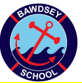                                              Year 1 Toys                                                                    Resilience     Caring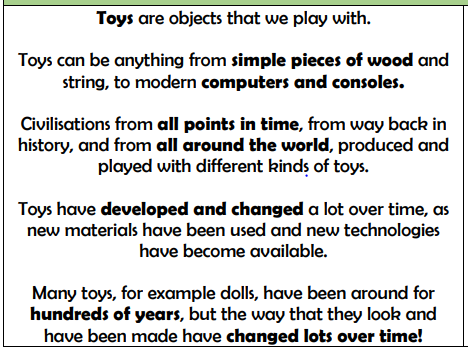 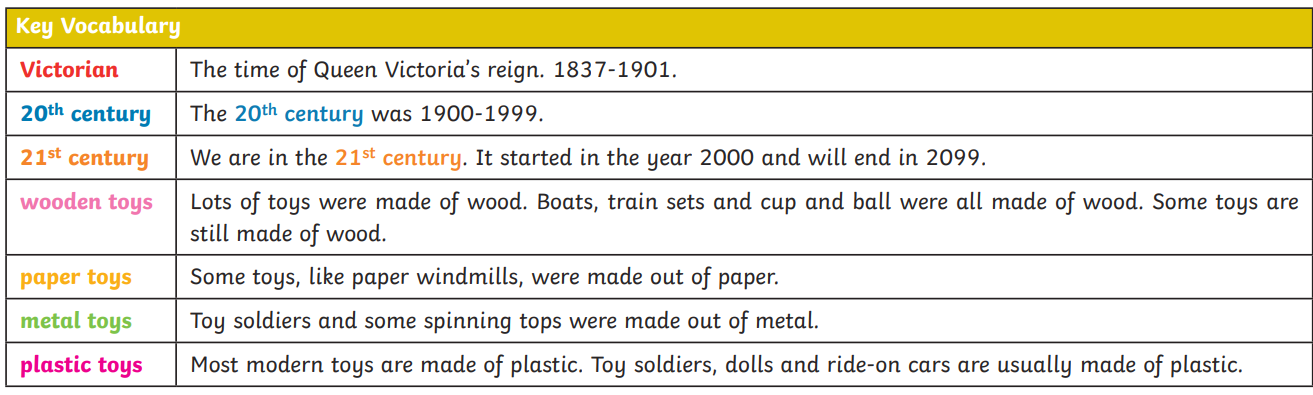 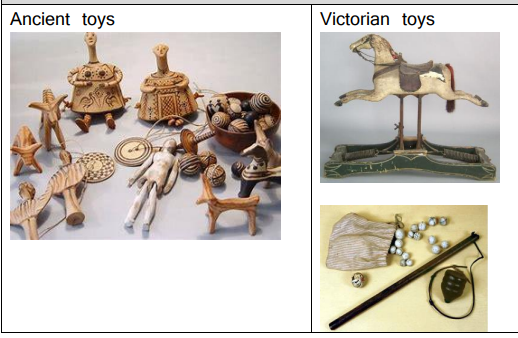 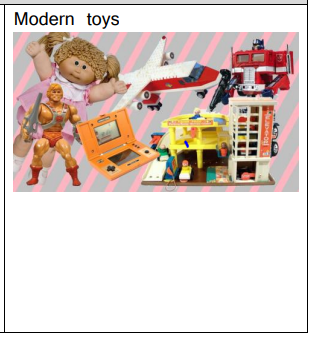 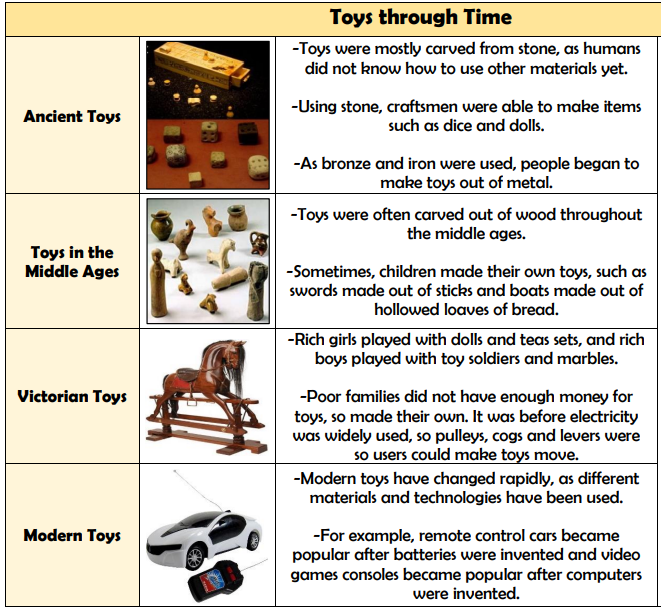 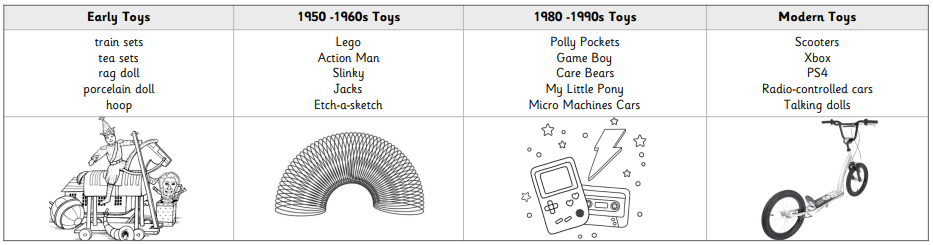 